CHINAR Volunteer Application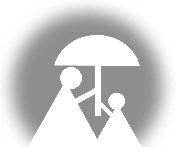 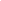 All Information Will Be Kept Confidential(Please Complete and return to)Child Nurture and Relief KashmirNear Dr. Lal Pathlabs, Guru Lane, Barzulla, Srinagar-190005Date:__________________Name: 	Address: 	City:  	State: ___________________Pin Code: 	       Contact No.: 	Email Address: 	Local Address: 	Educational Qualification: 	Professional Background: 	Why you are interested in Volunteer work and what interests you in CHINAR?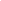 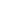 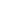 Do you have any experience of working with Non-Profit Organizations?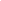 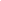 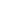 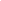 Please turn over………………………Volunteer work is self-regulated and therefore requires discipline and commitment. We need to be sure we can count on your support and assistance for our program.Please tell us how much time you can dedicate to CHINAR a. 	Hours a week OR 	Days a monthb. For what time period?	 	Please check all applicable areas where you will be able to assist?Fundraising □	Research □	Website □	PR and Marketing □Sports □	Finance and Accounting □	Other  □ (Specify)  	Are you interested in doing an Internship with CHINAR Kashmir? If yes, please specify a time period?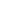 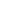 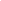 Do you have any suggestions/comments about CHINAR?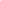 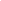 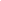 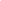 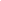 Signature